Compétence : Je sais reconnaître une phrase au passé / présent / futur1. Aujourd’hui, j’ai mal à la gorge. (________________)2. La semaine dernière, il est allé à Paris. (________________)3.A cause de ton frère, tu seras en retard à la danse.(__________)4. J’aime les chats. (________________)5. Demain, tu écouteras mieux. (________________)6. L’année prochaine, tu seras au CE2. (________________)7. Ces oranges sont bonnes. (________________)8. Quand j’étais petit, je dormais beaucoup. (________________)9. L’année dernière, nous étions en CP. (__________________) la fin de l’année, la maîtresse et les élèves partiront en voyage. (__________)11. Au printemps, les hirondelles reviendront. (_____________)12. Le Père Noël distribuera ces cadeaux au mois de décembre. (______________) cette heure, les enfants sont en récréation. (_____________)14. Le chat court après la souris dans la cuisine. (______________)15. Papa et maman ont emmené ma petite sœur au cirque. (____________)16. La fête au village aura lieu en juillet. (__________________)17.L’oiseau saute de branche en branche. (_________________)18. Autrefois, les rois et les reines régnaient sur leurs royaumes. (______________)19. Il y a 30 ans, nos parents n’avaient pas école le jeudi. (____________)20.Notre vieux professeur part aujourd’hui en retraite. (_____________)Compétences : Je sais reconnaître le verbe dans une phrase et donner son infinitif.Les lionnes chassent dans la savane. / verbe _____________________Le chat dort sur le coussin. / verbe ________________________Emilian et Sarah lisent le texte de lecture. / verbe __________________Les parents regardent la télévision le soir. / verbe _____________________Le téléphone sonne dans la maison. / verbe __________________________Sacha joue au football. / verbe __________________________Nous marchons dans les bois. / verbe _______________________Le directeur punit les mauvais élèves. / verbe ________________________Le garagiste répare ma voiture. / verbe ___________________________L’escargot grimpe sur la vitre de l’aquarium. / verbe ___________________Les limaces pondent des œufs dans la terre. / verbe ____________________Les enfants achètent des glaces. / verbe _____________________________La lumière éclaire la rue la nuit. / verbe _____________________________Le docteur soigne les malades. / verbe ______________________________Le jardinier plante des salades. / verbe ______________________________Il escalade le rocher avec des crampons. / verbe _______________________Vous sautez à la corde. / verbe ____________________________________Je sors le chien dans la cour. / verbe ________________________________Mon père et ma mère viennent me chercher à l’école. / verbe _____________Elles aiment les animaux. / verbe ___________________________Compétence1 : Je sais remplacer le groupe sujet par un pronom de conjugaison.Hugo et Perrine vont à la piscine. / _________ vont à la piscine.Pauline mange un gâteau. / __________ mange un gâteau.Les ouvriers réparent le toit. / ________ réparent le toit.Les filles jouent à la poupée. / ________ jouent à la poupée.La maîtresse et toi allez chanter. / ________ allez chanter.Moi et ton frère faisons du vélo. / ________ faisons du vélo.Les élèves écrivent leur leçon. / __________ écrivent leur leçon.Le bébé pleure dans son berceau. / _______ pleure dans son berceau.Les fleurs poussent dans le jardin. / _______ poussent dans le jardin.Les voitures roulent vite. / _______ roulent vite.Compétence2 : Je sais compléter une phrase avec le bon pronom de conjugaison  (n’oublie pas de mettre une majuscule !!!)._______ irez à la pêche demain. _______ pars en voyage dans cinq minutes. _______ partons pour l’école._______ jouent à la marelle dans la cour._______ a un cartable neuf pour la rentrée._______ chaussons nos skis pour une promenade._______ ai envie d’une bonne glace._______ est heureux avec son vélo neuf._______ mangeons une bonne crêpe au sucre._______ coiffent leur cheveux.Compétence : Je sais conjuguer le verbe avoir au présentJ’ _________ un gros chien.Tu ________ des petites oreilles.Il _________ une belle voiture rouge.Elle ________ de beaux cheveux.Nous _________ froids dans notre maison.Vous _________ des boutons sur le corps.Ils ___________ une jolie voix.Elles __________ un cartable Diddle.Les enfants _________ une belle chambre.Le lion ________ une belle crinière.Compétence : Je sais conjuguer le verbe être au présentJe __________ malade aujourd’hui.Tu _________ un gentil garçon.Il __________ un élève agréable.Elle ________ très gentille avec sa maman. Nous _____________ des habitants de Juniville.Vous _____________ de bons chanteurs.Ils ___________ bruyants dans cette classe.Elles __________ sportives. Les chats __________ doux.Le chien _________ derrière la porte.Compétence : Je sais conjuguer les verbes en –erJe __________________ dans la rue. (marcher)Tu __________________ à ta voisine. (parler)Il ___________________ d’une belle bicyclette bleue. (rêver)Elle _________________ sa belle poupée. (coiffer)Nous ________________ le rock’n roll. (danser)Vous ________________ votre chambre. (ranger)Ils __________________ des bonbons. (donner)Elles ________________ du jus de pomme. (verser)Les fleurs _________________ dans le jardin. (pousser)Le chat ___________________ derrière la porte. (miauler)Compétence : Je sais conjuguer le verbe aller au présentJe _______________ à la piscine.Tu ______________ à la mer.Il _______________ au cinéma.Elle _____________ à l’école.Nous _____________ au lit.Vous _____________ au spectacle.Ils _______________ à la patinoire.Elles _______________ en récréation.Les filles _____________ dans la cour. Ce garçon ____________ au match de foot.Compétence : Je sais conjuguer le verbe avoir à l’imparfaitJ’ ________________ un gâteau à la crème.Tu _______________ un chaton adorable.Il ________________ un vélo rouge.Elle _______________ un joli nœud dans les cheveux.Nous ______________ des devoirs à faire.Vous ______________ une leçon à apprendre.Ils ________________ des pantalons rouges.Elles ______________ des jupes écossaises.Les filles _____________ des sucettes.Les garçons ___________ des chocolats.Compétence : Je sais conjuguer le verbe être à l’imparfaitJ’ _______________ malade hier.Tu ______________  souriant.Il _______________ gentil ce garçon.Elle _____________ gentille cette fille.Nous _____________ en vacances.Vous _____________ à la mer.Ils _______________ à Paris.Elles _____________ à Reims.Les filles __________ belles.Les garçons ___________ beaux.Compétence : Je sais conjuguer les verbes en –er  à l’imparfaitJe __________________ dans la rue. (marcher)Tu __________________ à ta voisine. (parler)Il ___________________ d’une belle bicyclette bleue. (rêver)Elle _________________ sa belle poupée. (coiffer)Nous ________________ le rock’n roll. (danser)Vous ________________ votre chambre. (ranger)Ils __________________ des bonbons. (donner)Elles ________________ du jus de pomme. (verser)Les fleurs _________________ dans le jardin. (pousser)Le chat ___________________ derrière la porte. (miauler)Compétence : Je sais conjuguer le verbe aller à l’imparfaitJ’ _______________ à la piscine.Tu ______________ à la mer.Il _______________ au cinéma.Elle _____________ à l’école.Nous _____________ au lit.Vous _____________ au spectacle.Ils _______________ à la patinoire.Elles _______________ en récréation.Les filles _____________ dans la cour.Ce garçon ____________ au match de foot.Compétence : Je sais conjuguer les verbes en –er  au passé composéJ’  __________________ dans la rue. (marcher)Tu __________________ à ta voisine. (parler)Il ___________________ d’une belle bicyclette bleue. (rêver)Elle _________________ sa belle poupée. (coiffer)Nous ________________ le rock’n roll. (danser)Vous ________________ votre chambre. (ranger)Ils __________________ des bonbons. (donner)Elles ________________ du jus de pomme. (verser)Les fleurs _________________ dans le jardin. (pousser)Le chat ___________________ derrière la porte. (miauler)Compétence : Je sais conjuguer le verbe aller au passé composéJ’ ___________________________ à la piscine.Tu ___________________________ à la mer.Il ____________________________ au cinéma.Elle __________________________ à l’école.Nous _________________________ au lit.Vous __________________________au spectacle.Ils ____________________________ à la patinoire.Elles __________________________ en récréation.Les filles _______________________ dans la cour.Ce garçon ____________ au match de foot.Compétence : Je sais conjuguer le verbe avoir au passé composéJ’ _________ un gros chien.Tu ________ des petites oreilles.Il _________ une belle voiture rouge.Elle ________ de beaux cheveux.Nous _________ froids dans notre maison.Vous _________ des boutons sur le corps.Ils ___________ une jolie voix.Elles __________ un cartable Diddle.Les enfants _________ une belle chambre.Le lion ________ une belle crinière.Compétence : Je sais conjuguer le verbe être passé composéJ’ __________ malade aujourd’hui.Tu _________ un gentil garçon.Il __________ un élève agréable.Elle ________ très gentille avec sa maman. Nous _____________ des habitants de Juniville.Vous _____________ de bons chanteurs.Ils ___________ bruyants dans cette classe.Elles __________ sportives. Les chats __________ doux.Le chien _________ derrière la porte.Prénom : ……………………………..Date : …………………………………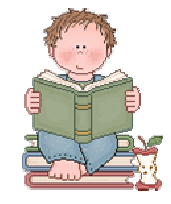 Conjugaison leçon C1Evaluation « passé/présent/futur »Prénom : ……………………………..Date : …………………………………Conjugaison leçon C2Evaluation « reconnaître le verbe »Prénom : ……………………………..Date : …………………………………Conjugaison leçon C3Evaluation « les pronoms de conjugaison »Prénom : ……………………………..Date : …………………………………Conjugaison leçon C4Evaluation « le verbe avoir au présent »Prénom : ……………………………..Date : …………………………………Conjugaison leçon C5Evaluation « le verbe être au présent »Prénom : ……………………………..Date : …………………………………Conjugaison leçon C6Evaluation « le présent des verbes en-er »Prénom : ……………………………..Date : …………………………………Conjugaison leçon C7Evaluation « le verbe aller au présent »Prénom : ……………………………..Date : …………………………………Conjugaison leçon C8Evaluation « le verbe avoir à l’imparfait »Prénom : ……………………………..Date : …………………………………Conjugaison leçon C9Evaluation « le verbe être à l’imparfait »Prénom : ……………………………..Date : …………………………………Conjugaison leçon C10Evaluation « les verbes en -er à l’imparfait »Prénom : ……………………………..Date : …………………………………Conjugaison leçon C11Evaluation « le verbe aller à l’imparfait »Prénom : ……………………………..Date : …………………………………Conjugaison leçon C12Evaluation « les verbes en -er au passé composé »Conjugaison leçon C13Evaluation « le verbe aller au passé composé »Prénom : ……………………………..Date : …………………………………Conjugaison leçon C14Evaluation « le verbe avoir au passé composé »Conjugaison leçon C15Evaluation « le verbe être au passé composé »